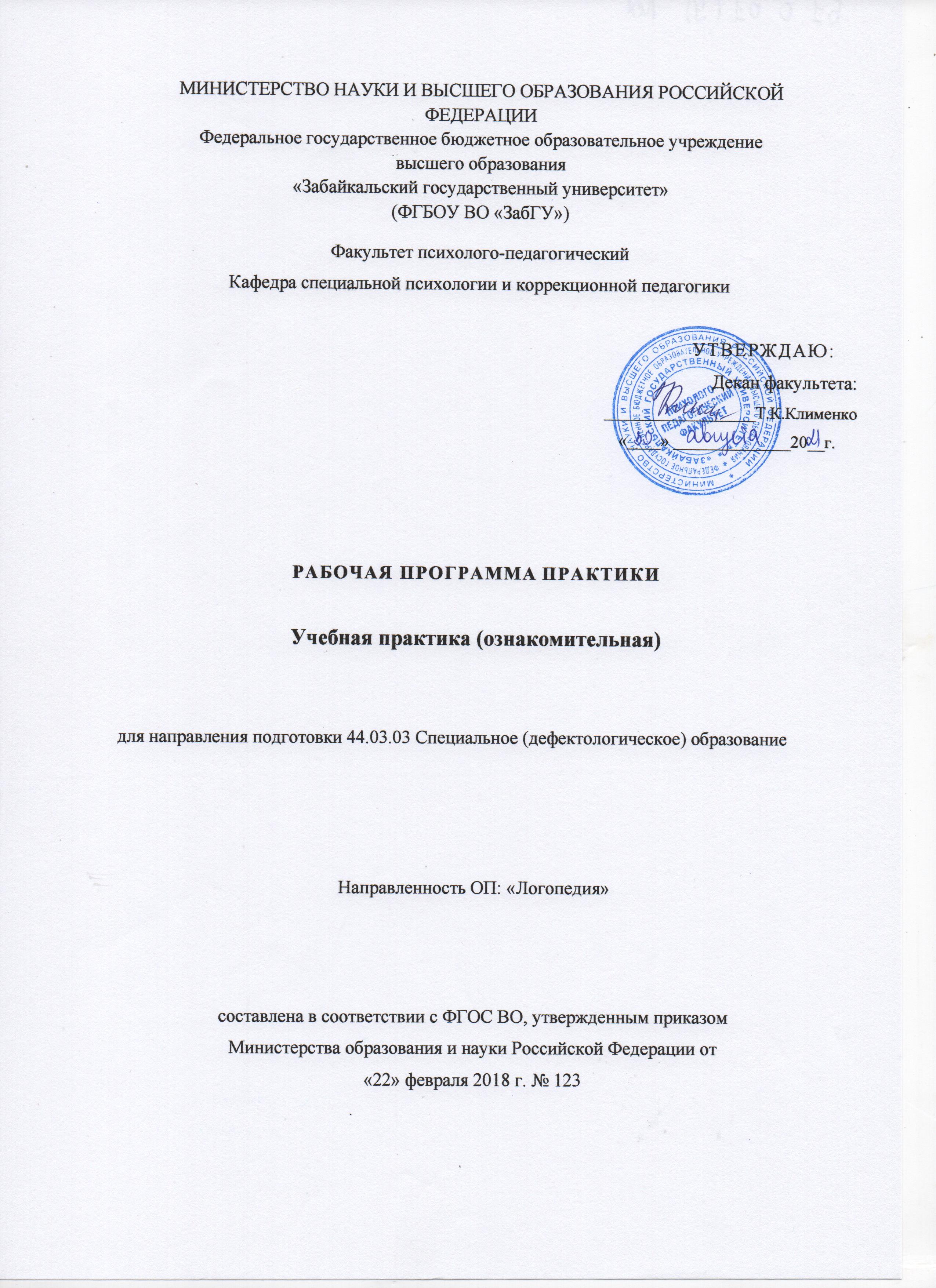 1.Цель и задачи учебной (ознакомительной) практикиЦель проведения практики: осуществить теоретическое ознакомление с системой учреждений для детей с нарушениями речи, оборудованием логопедического кабинета, документацией логопеда. На практике ознакомиться с оборудованием кабинета логопеда, документацией, организацией работы логопеда.Задачами  практики являются 1.Изучить в теории состояние системы учреждений для детей с нарушениями речи, оборудование кабинета логопеда, документацию логопеда, циклограмму рабочей недели логопеда.2.Познакомиться на практике с оборудованием логопедического кабинета, организацией и планированием работы логопеда на неделю, документацией логопеда. 3.Познакомиться на практике с организацией коррекционной работы логопеда (проведением логопедического занятия). 2.Место практики в структуре образовательной программыУчебная практика (ознакомительная) относится к обязательной части ОПОП, проводится в 3 семестре по заочной форме обучения.Практика предназначена для закрепления знаний, умений и навыков, полученных при изучении следующих разделов образовательной программы:3.Способы, формы и места проведения  практикиСпособ проведения практики – стационарная, выездная.Форма проведения практики – дискретная.Учебная (ознакомительная) практика может проводиться стационарно и на выезде в учреждениях образования: дошкольных образовательных организациях, общеобразовательных и специальных школах, психолого-педагогических центрах, а также в учреждениях здравоохранения и социальной защиты, в которых работает логопед, находящихся в г. Чите и районах Забайкальского края. Выбор мест прохождения практик для студентов-инвалидов и лиц с ОВЗ осуществляется с учётом требований их доступности для данной категории обучающихся. В случае необходимости учитываются рекомендации медико-социальной экспертизы, отражённые в индивидуальной программе реабилитации инвалида.Практика проводится в соответствии с программой практики. Руководство практикой осуществляют руководитель практики от кафедры и руководитель от профильной организации по месту прохождения практики (логопед, директор, методист).  4.Перечень планируемых результатов обучения при прохождении практики, соотнесенных с планируемыми результатами освоения образовательной программыПроцесс прохождения практики направлен на формирование следующих компетенций:Таблица 15.Объём и содержание практикиОбщая трудоемкость практики составляет 3 зачетных единицы, 108 часов, 2 недели.6.Формы отчетности по практике- Дневник практики, в  котором отражен алгоритм деятельности обучающегося в период практики (приложение 1). - Отчет по практике, который является документом обучающегося, отражающим выполненную им работу во время практики, полученные им организационные и технические навыки и знания. Требования по оформлению отчёта по практике представлены в МИ 01-02-2018  «Общие требования к построению и оформлению учебной текстовой документации». В приложении 2 представлен пример оформления титульного листа и структура отчёта по практике.7.Фонд оценочных средств для проведения промежуточной аттестации по практикеПромежуточная аттестация по практике  проводится в виде дифференцированного зачёта. Фонд оценочных средств для проведения текущего контроля успеваемости и промежуточной аттестации по практике разработан в соответствии с Положением о формировании фондов оценочных средств для проведения текущего контроля успеваемости, промежуточной и государственной итоговой аттестации и представлен  в приложении к программе практики.Перечень учебной литературы и ресурсов сети Интернет, необходимых для проведения практики Основная литератураПечатные издания1.Зволейко Е.В. Логопсихология и основы логопедии : учеб. пособие / Зволейко Елена Владимировна. - Чита : ЗабГГПУ, 2008. - 356 с. (7+е)2.Логопедия : учебник / под ред. Л.С. Волковой, С.Н. Шаховской. - Москва : Владос, 2003. - 680 с. (8)3.Флерова, Ж.М. Логопедия : учеб. пособие / Ж. М. Флерова. - 3-е изд. - Ростов-на-Дону : Феникс, 2006. - 318 с. (30)Издания из ЭБС1.Ахутина, Т. В. Диагностика речевых нарушений школьников : Практическое пособие / Ахутина Татьяна Васильевна; Ахутина Т.В., Фотекова Т.А. - 3-е изд. - М. : Издательство Юрайт, 2017. - 175. http://www.biblio-online.ru/book/981C5973-A58B-432F-B46C-387C7D4B03E32.Соловьева, Л. Г.   Логопедия : учебник и практикум для ВО / Л. Г. Соловьева, Г. Н. Градова. — 2-е изд., испр. и доп. — М. : Издательство Юрайт, 2017. — 208 с. 	http://www.biblio online.ru/book/B7B099B3-26CF-4EC3-B490-417B459843D8Дополнительная литература Печатные издания1.Логопедия / Краузе Елена. - 3-е изд. - Санкт-Петербург ; Москва : КОРОНА принт : Бином Пресс, 2006. - 208 с.  (9)2.Практикум по детской логопедии : учеб. пособие / Селиверстов Владимир Ильич [и др.]; под ред. В.И. Селиверстова. - 2-е изд. - Москва : Владос, 1997.  (17)3.Степанова О. А. Логопедическая работа в дошкольном учреждении: организация и содержание : учеб. пособие / Степанова Ольга Алексеевна. - Москва : Форум, 2010. - 128 с. (6)Издания из ЭБС1.Глухов, В. П. Специальная педагогика и специальная психология : Учебник / Глухов Вадим Петрович; Глухов В.П. - 2-е изд. - М. : Издательство Юрайт, 2017. - 264. 	http://www.biblio-online.ru/book/774576FD-B8CB-49E9-B639-A5249687C6142.Мардахаев, Л.В. Специальная педагогика : Учебник / Мардахаев Лев Владимирович; Мардахаев Л.В. - отв. ред., Орлова Е.А. - отв. ред. - М. : Издательство Юрайт, 2017. - 447. 	http://www.biblio-online.ru/book/7E3ED0CC-3E5F-45C1-93F5-9D881267CFD8Ресурсы сети ИнтернетПеречень информационных технологий, используемых при проведении практики, включая перечень программного обеспечения и информационных справочных систем Базы данных, информационно-справочные и поисковые системыКаждому студенту предоставляется возможность индивидуального дистанционного доступа из любой точки, в которой имеется Интернет, к информационно-справочным и поисковым системам, электронно-библиотечным системам, с которыми у вуза заключен договор (ЭБС «Троицкий мост»; ЭБС «Лань»; ЭБС «Юрайт»; ЭБС «Консультант студента»; «Электронно-библиотечная система e-library»; «Электронная библиотека диссертаций»).Перечень программного обеспеченияПрограммное обеспечение общего назначения:1.	ABBYY FineReader (договор №223-799 от 30.12.2014 г., срок действия – бессрочно).2.	ESET NOD32 Smart Security Business Edition (договор №223-1/19-ЗК от 24.09.2019 г., срок действия – октябрь 2022 г.).3.	Foxit Reader (право использования ПО предоставляется бесплатно согласно политике компании-разработчика hhtps://www.foxitsoftware.com/ru/pdf-reader/eula.html; срок действия – право использования программного обеспечения действует до изменения политики правообладателя).4.	MS Office Standart 2013 (договор №223-798 от 30.12.2014 г., срок действия – бессрочно; договор №223-799 от 30.12.2014 г., срок действия – бессрочно).5.	MS Windows 7 (договор №223П/18-1 от 13.02.2018 г.; срок действия – бессрочно).6.	АИБС "МегаПро" (договор №13215/223П/15-569 от 18.12.2015 г.; срок действия – бессрочно).Материально-техническое обеспечение практики Методические рекомендации для обучающихся по прохождению практикиДо начала прохождения практики студент:- знакомится с содержанием программы практики; участвует в установочной конференции, которую проводит руководитель практики от кафедры. В ходе установочной конференции преподаватель доводит до сведения студентов Положение П 7.5.2-/46-01-2012 «О порядке проведения практики студентов ЗабГУ», разъясняет содержание заданий, предусмотренных программой практики, проводит инструктаж по технике безопасности;- осуществляет выбор базы практики, заключает индивидуальный договор о прохождении практики с администрацией учреждения (если практика выездная).В период прохождения практики:- своевременно выполняет задания, предусмотренные программой практики;- ежедневно заполняет Дневник практики (приложение 1).После прохождения практики обучающийся не позднее 2-х недель после ее окончания предоставляет на кафедру дневник практики, отчет по практике. Руководитель практики от кафедры организует заключительную конференцию, на которой проводится защита отчетов по практике. Отчет по практике составляется студентом в виде единого документа в соответствии с предложенной структурой отчета (см. приложение 2). 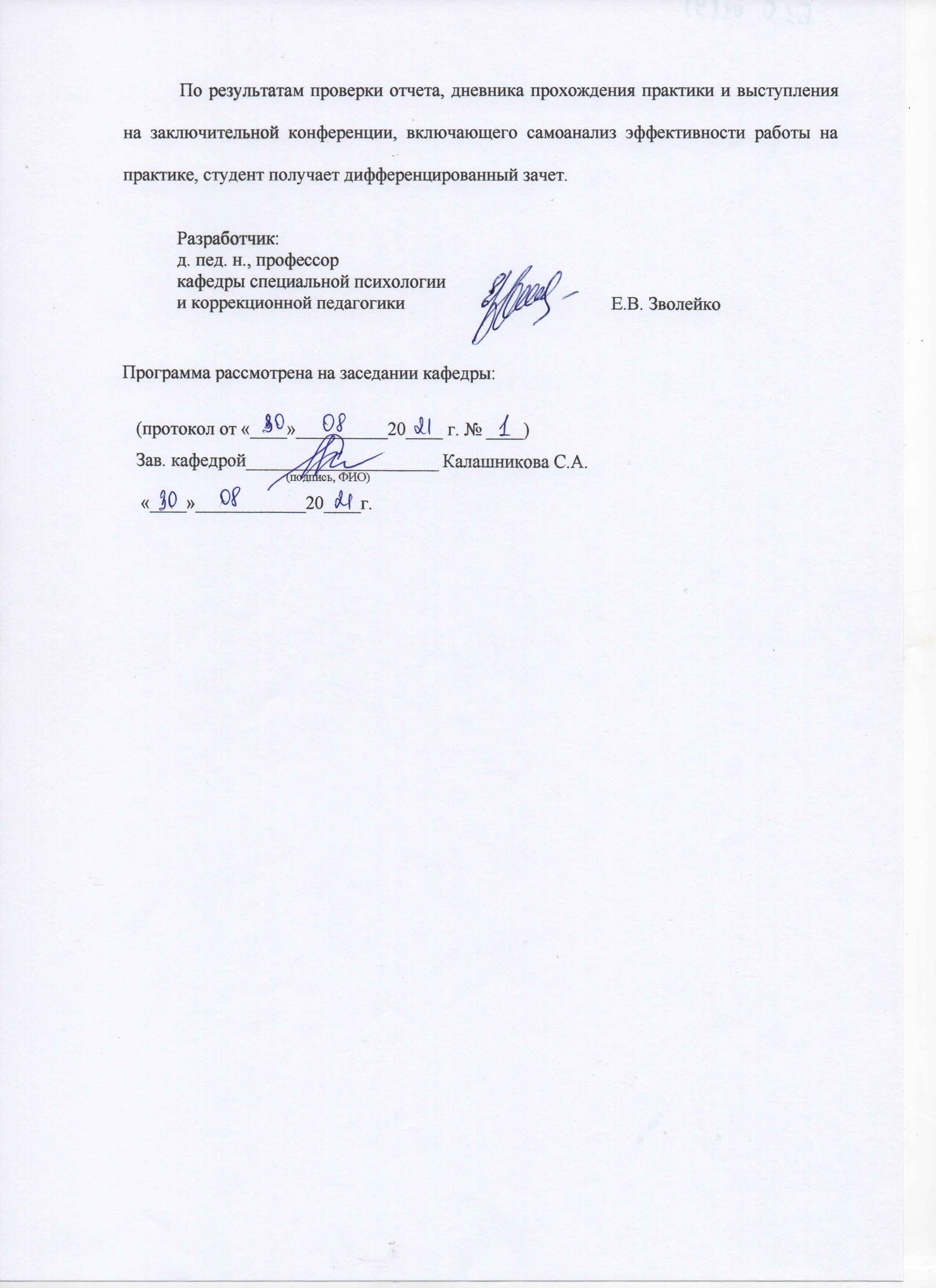 Приложение 1Приложение 2Примерная форма отчета по практикеМИНИСТЕРСТВО НАУКИ И ВЫСШЕГО ОБРАЗОВАНИЯ РОССИЙСКОЙ ФЕДЕРАЦИИФедеральное государственное бюджетное образовательное учреждениевысшего образования«Забайкальский государственный университет»(ФГБОУ ВО «ЗабГУ»)Факультет психолого-педагогическийКафедра специальной психологии и коррекционной педагогикиОТЧЕТпо учебной (ознакомительной) практике в ____________________________________________________(полное наименование организации)обучающегося  ________________________________________________________________(фамилия, имя, отчество)Курс___ Группа _________Направления подготовки: 44.03.03. Специальное (дефектологическое) образованиепрофиль «Логопедия»Руководитель практики от кафедры ____________________________________                                                                                                   (Ученая степень, должность, Ф.И.О.)Руководитель практики от предприятия _________________________________                                                                                                                   (должность, Ф.И.О.)                                                                                                       подпись,  печатьг. Чита 20_Структура отчёта по практике Приложение 3Схема анализа логопедического занятия**- анализ проводится после беседы с логопедомПриложение 4ФОНД ОЦЕНОЧНЫХ СРЕДСТВдля проведения  аттестации обучающихсяпо учебной (ознакомительной) практикедля направления подготовки: 44.03.03. Специальное (дефектологическое) образованиеНаправленность ОП: ЛогопедияОписание показателей (дескрипторов) и критериев оценивания компетенций на различных этапах их формированияКонтроль качества освоения практики включает в себя промежуточную аттестацию. Промежуточная аттестация обучающихся проводится в целях установления соответствия достижений обучающихся поэтапным требованиям образовательной программы к результатам обучения и формирования компетенций.Описание критериев и шкал оценивания 
результатов обучения по практике2.1. Критерии и шкалы оценивания результатов обучения при проведении текущего контроля успеваемости. Текущий контроль предназначен для проверки хода и качества формирования компетенций, стимулирования учебной работы обучаемых и совершенствования методики освоения новых знаний. Он обеспечивается проведением консультаций, проверкой выполнения заданий на каждом этапе практике. Контролируемые разделы практики, компетенции и оценочные средства представлены в таблице.Критерии и шкалы оценивания результатов обучения при проведении текущей аттестацииКритерии и шкала оценивания конспектов литературных источниковКритерии и шкала оценивания описания оборудования логопедического кабинета, документации логопеда  Критерии и шкала оценивания проведенного анализа занятияКритерии и шкала оценивания отчета по практике2.2. Критерии и шкалы оценивания результатов обучения при проведении промежуточной аттестацииПромежуточная аттестация предназначена для определения уровня освоения всего объема программы практики. Для оценивания результатов обучения при проведении промежуточной аттестации используется 4-балльная шкала.Типовые контрольные задания или иные материалы, необходимые для оценки знаний, умений, навыков и (или) опыта деятельности, характеризующих этапы формирования компетенций в процессе освоения образовательной программы3.1.Оценочные средства текущего контроля успеваемостиСобеседование по конспектам литературных источников1.По теме «Система логопедической помощи лицам с нарушениями речи в РФ»:- раскрыть типы учреждений, формы оказания логопедической помощи в системах образования, соцзащиты, здравоохранения.2.По теме «Оборудование логопедического кабинета»- перечислить перечень оборудования кабинета логопеда- раскрыть требования к оформлению кабинета логопеда3.По теме «Документация логопеда» - раскрыть перечень документации, которую ведет логопед4.По теме «Циклограмма работы логопеда»- что такое циклограмма? С какой целью она составляется?- что входит в структуру циклограммы?- имеются или нет различия в циклограммах, составленных разными логопедами?Составление описания оборудования логопедического кабинета, документации логопеда, циклограммы логопеда  Познакомьтесь подробнее с оснащенностью логопедического кабинета и документацией логопеда. Существуют ли различия между нормативами обеспечения деятельности логопеда и реальным состоянием дел?1.Опишите состав оборудования кабинета логопеда по схеме- наличие диагностического оборудования- наличие оборудования для коррекционно-развивающей работы- технические приспособления и оборудование.2.Опишите виды документации логопеда. Например:Перечень документации учителя-логопеда, работающего на дошкольном логопункте:1).Журнал первичного обследования речи и консультаций детей.2).Список детей, зачисленных на индивидуальные логопедические занятия.3).Журнал учета детей, ожидающих зачисления на индивидуальные логопедические занятия.4).Список детей, нуждающихся в специальных условиях воспитания и обучения.5).Журнал отчисления детей с индивидуальных логопедических занятий.6).Журнал динамического наблюдения.7).Различные виды планов8).Отчет о проделанной работе за прошедший учебный год.9).Речевая карта на каждого зачисленного ребенка.3.Раскройте структуру циклограммы логопеда. Какие отличия в циклограммах могут наблюдаться у логопеда, работающего на логопункте и логопеда, работающего на логогруппе?Проведение анализа просмотренного логопедического занятия Анализ психологического заключения проводится по пунктам (проверяется адекватность формулировок, правильность выводов):Схема анализа логопедического занятия**- анализ проводится после беседы с логопедом3.2.Оценочные средства промежуточной аттестацииК дифференцированному зачету обучающийся представляет:1. Отчет, который является документом обучающегося, отражающим выполненную им работу во время практики2. Дневник, являющийся документом обучающегося во время прохождения практики, характеризующим и подтверждающим прохождение практики. В нем отражается текущая работа в процессе практики: анализ состава и содержания выполненной практической работы с указанием структуры, объемов, сроков выполнения и ее оценки руководителем практики от организации; краткая характеристика и оценка работы обучающегося в период практики руководителем практики от организации. По окончании практики дневник, подписанный руководителем практики, предоставляется на кафедру. Методические материалы, определяющие процедуру оценивания знаний, умений, навыков и (или) опыта деятельности, характеризующих этапы формирования компетенций4.1. Описание процедур проведения текущего контроля успеваемости студентовВ таблице представлено описание процедур проведения контрольно-оценочных мероприятий текущего контроля успеваемости студентов, в соответствии с рабочей программой практики, и процедур оценивания результатов обучения с помощью спланированных оценочных средств.4.2. Описание процедуры проведения промежуточной аттестации –дифференцированного зачета При определении уровня достижений обучающихся на дифференцированном зачёте обращается особое внимание на следующее:– даны полные, развернутые ответы на поставленные вопросы;– ответ логичен, доказателен;– теоретические положения подкреплены примерами из практики;– отчет представлен в требуемой форме со всей необходимой информацией;– дневник представлен в требуемой форме со всей необходимой информацией.– качественно и своевременно выполнены задания по практике.Руководитель по практике:– пишет отзыв о выполнении обучающимся плана практики;– заполняет аттестационный лист по практике, оценивая уровни сформированности компетенций (качество выполнения обучающимся работ индивидуального задания) у обучающегося; результаты оценивания заносит в следующую таблицу (уровень сформированности компетенции отмечается в таблице знаком «+»; если за компетенцией закреплено несколько видов работы, то при оценивании уровня сформированности компетенции учитываются все виды работы):– выставляет оценку за выполнение программы практики;– оценивает выполнение обучающимся индивидуального задания, учитывая: отчет обучающегося по практике; дневник, отсутствие и (или) наличие поощрений и (или) замечаний.№п/пНаименование компетенцииПредшествующие разделы, дисциплины ОПОППоследующие разделы, дисциплины ОПОП1.УК-1История 1Основы математической обработки информации  1Информатика и информационно-коммуникационные технологии  1Общая и социальная психология   1Психология развития человека в образовании  2Естественнонаучная картина мира 3Экономические основы образования 3Специальная психология 3 Анатомия, физиология и патология органов слуха, речи и зрения 3Основы генетики 3Учебная практика (ознакомительная)  3Философия 4Специальная педагогика  4Д/В Современные психологические теории личности / Теории развития в возрастной и специальной психологии 4Учебная практика (получение первичных навыков НИР)   5Учебная практика (НИР)   5Производственная практика (НИР)  9Производственная практика (преддипломная)  10Подготовка к сдаче и сдача государственного экзаменаВыполнение и защита квалификационной работы2.УК-6Организация учебно-исследовательской работы в области специальной психологии и коррекционной педагогики  2Производственная практика (НИР)  9Планирование и организация логопедической работы  10Производственная практика (преддипломная)  10Выполнение и защита квалификационной работы3.ОПК-1Учебная практика (ознакомительная)  3Правоведение 4Производственная практика (вожатская)  6Д/В Содержание и организация коррекционно-педагогической работы с детьми-сиротами/ Правовое воспитание детей с ограниченными возможностями здоровья  7Подготовка к сдаче и сдача государственного экзаменаВыполнение и защита квалификационной работы4.ПК-2Организация учебно-исследовательской работы в области специальной психологии и коррекционной педагогики  2Специальная психология  3Теоретические основы логопедии  3Учебная практика (ознакомительная)  3Специальная педагогика  4Онтогенез речевой деятельности  4Логопсихология  4Учебная практика (технологическая)   4Психолингвистика  5Функциональный базис речи 5Учебная практика (получение первичных навыков НИР)   5Учебная практика (НИР)   5Производственная практика (вожатская)  6Изучение, образование и реабилитация лиц с сенсорными нарушениями  6Производственная практика (проектно-технологическая)  7Изучение, образование и реабилитация лиц с нарушениями опорно-двигательного аппарата  8Инклюзивное образование обучающихся с ОВЗ  9Изучение, образование и реабилитация лиц с нарушениями аутистического спектра 9Производственная практика (НИР)  9Изучение, образование и реабилитация лиц с комплексными нарушениями в развитии  10Производственная практика (преддипломная)  10Подготовка к сдаче и сдача государственного экзаменаВыполнение и защита квалификационной работыПланируемые результаты освоения образовательной программыПланируемые результаты освоения образовательной программыПланируемые результаты прохождения практикиКод и наименование компетенцииИндикаторы достижения компетенции, формируемые в рамках практикиДескрипторы: знания, умения, навыки и (или) опыт деятельностиУК-1. Способен осуществлять поиск, критический анализ и синтез информации, применять системный подход для решения поставленных задачУК-1.1.Демонстрирует знание особенностей системного и критического мышления и готовность к нему.Знать: особенности системного и критического мышленияУметь: критически мыслитьВладеть: готовностью к применению знанийУК-1. Способен осуществлять поиск, критический анализ и синтез информации, применять системный подход для решения поставленных задачУК-1.2.Применяет логические формы и процедуры, способен к рефлексии по поводу собственной и чужой мыслительной деятельностиЗнать: логические формы и процедурыУметь: логически мыслитьВладеть: способностью к рефлексииУК-1. Способен осуществлять поиск, критический анализ и синтез информации, применять системный подход для решения поставленных задачУК-1.3.Анализирует источник информации с точки зрения временных и пространственных условий его возникновения.Знать: возможные источники информацииУметь: анализировать источники информацииВладеть: знанием об условиях возникновения источника информацииУК-1. Способен осуществлять поиск, критический анализ и синтез информации, применять системный подход для решения поставленных задачУК-1.4. Анализирует ранее сложившиеся в науке оценки информации.Знать: варианты оценки информации Уметь: анализировать сложившиеся в науке оценки информацииВладеть: умением критически оценить информациюУК-1. Способен осуществлять поиск, критический анализ и синтез информации, применять системный подход для решения поставленных задачУК-1.5.Сопоставляет разные источники информации с целью выявления их противоречий и поиска достоверных суждений.Знать: разные источники информацииУметь: сопоставлять источники информации с целью выявления их противоречийВладеть: способностью поиска достоверных сужденийУК-1. Способен осуществлять поиск, критический анализ и синтез информации, применять системный подход для решения поставленных задачУК-1.6. Аргументированно формирует собственное суждение и оценку информации, принимает обоснованное решение.Знать: информацию по проблемеУметь: принимать обоснованное суждениеВладеть: способами аргументации собственных сужденийУК-1. Способен осуществлять поиск, критический анализ и синтез информации, применять системный подход для решения поставленных задачУК-1.7. Определяет практические последствия предложенного  решения задачи.Знать: сущность задачиУметь: определять последствия предложенного решения задачиВладеть: способами решения задачиУК-6. Способен управлять своим временем, выстраивать и реализовывать траекторию саморазвития на основе принципов образования в течение всей жизниУК-6.1. Оценивает личностные ресурсы по достижению целей управления своим временем в процессе реализации траектории саморазвития.Знать: цели саморазвитияУметь: оценивать собственные личностные ресурсыВладеть: умением управлять своим временемУК-6. Способен управлять своим временем, выстраивать и реализовывать траекторию саморазвития на основе принципов образования в течение всей жизниУК-6.2. Объясняет способы планирования свободного времени и проектирования траектории профессионального и личностного роста.Знать: способы планирования свободного времениУметь: проектировать траекторию профессионального ростаВладеть: способами планирования свободного времениУК-6. Способен управлять своим временем, выстраивать и реализовывать траекторию саморазвития на основе принципов образования в течение всей жизниУК-6.3. Демонстрирует владение приемами и техниками психической саморегуляции, владения собой и своими ресурсами.Знать: приемы психической саморегуляцииУметь: владеть своими ресурсамиВладеть: приемами психической саморегуляцииУК-6. Способен управлять своим временем, выстраивать и реализовывать траекторию саморазвития на основе принципов образования в течение всей жизниУК-6.4.	Критически оценивает эффективность использования времени и других ресурсов при решении поставленных целей и задач.Знать: собственные ресурсыУметь: критически оценивать эффективность использования собственных ресурсовВладеть: приемами эффективного использования ресурсовОПК-1. Способен осуществлять профессиональную деятельность в соответствии с нормативными правовыми актами в сфере образования и нормами профессиональной этикиОПК-1.1. Объясняет сущность приоритетных направлений развития образовательной системы Российской Федерации, законов и иных нормативных правовых актов, регламентирующих образовательную деятельность в Российской Федерации, в том числе организацию образования обучающихся с инвалидностью и ОВЗ.Знать: приоритетные направления развития образовательной системы РФ, законы РФ в области образования, организацию образования лиц с ОВЗУметь: определить законодательную базу для конкретного случаяВладеть: применением законодательной базы в работеОПК-1. Способен осуществлять профессиональную деятельность в соответствии с нормативными правовыми актами в сфере образования и нормами профессиональной этикиОПК-1.2. Демонстрирует умение использовать в своей деятельности основные нормативно-правовые  акты в сфере образования, а также нормативно-правовые акты, регламентирующие деятельность учителя-логопеда, педагога-дефектолога, специального психолога в других областях и (или) сферах профессиональной деятельности и нормы профессиональной этики.Знать: нормативно-правовые акты в сфере образованияУметь: использовать в деятельности нормативно-правовые акты в сфере своей профессиональной деятельностиВладеть: нормативной базой в области деятельности логопедаПК-2. Способен характеризовать актуальные проблемы профессиональной деятельности, проектировать пути их решения и анализировать полученные результатыПК-2.1. Отбирает, анализирует, систематизирует и обобщает сведения научно-методической литературы и эмпирические данные для решения задач профессиональной деятельности.Знать: способы отбора, систематизации и обобщения сведений научно-методической литературы Уметь: отбирать сведения для решения профзадачВладеть: способами отбора и систематизации эмпирических данных для решения задач ПК-2. Способен характеризовать актуальные проблемы профессиональной деятельности, проектировать пути их решения и анализировать полученные результатыПК-2.2. Демонстрирует умение применять методы психолого-педагогического исследования и анализировать полученные результаты.Знать: методы психолого-педагогического исследованияУметь: применять методы психолого-педагогического исследования Владеть: способами анализа полученных результатовПК-2. Способен характеризовать актуальные проблемы профессиональной деятельности, проектировать пути их решения и анализировать полученные результатыПК-2.3. Пользуется технологиями презентации результатов учебно-исследовательской деятельности.Знать: технологию подготовки презентацииУметь: подготавливать презентацииВладеть: технологиями презентации результатов учебно-исследовательской деятельности№ п/пРазделы (этапы) практикиВиды учебной деятельности на практике, включая самостоятельную работу обучающихся и трудоемкость(в часах)Код, формируемой компетенции1.Подготовительный1.Участие в установочной конференции, инструктаже по технике безопасности2.Изучение и конспектирование литературы по предложенной тематике (Система логопедической помощи лицам с нарушениями речи в РФ; Оборудование логопедического кабинета; Документация логопеда; Циклограмма работы логопеда на неделю)  27 ч.УК-12.Основной 1.Работа в учрежденииЗадание 1: изучить оборудование логопедического кабинета по схеме: наличие диагностического оборудования, оборудования для коррекционно-развивающей работы, технические приспособления и оборудованиеЗадание 2: изучить документацию логопеда и составить ее переченьЗадание 3: изучить циклограмму работы логопеда (на неделю)2.Наблюдение за работой логопедаЗадание 1: посетить 1 логопедическое занятие, провести собеседование с логопедом о его ходе и результатах.Задание 2: Имея конспект просмотренного занятия, сделать его письменный анализ по схеме, данной в приложении 3 Программы. 54 ч.УК-6ОПК-13.Заключительный 1.Составление отчета по практике. Отчет включает:-  Конспекты источников- Описание оборудования логопедического кабинета, документации логопеда, циклограмму логопеда. - Конспект и анализ логопедического занятия2.Защита отчета на заключительной конференции.  27 ч.ПК-2НазваниеСсылкаПедагогическая библиотека (логопедия)pedlib.hut.ru › index_logopedija.htmlЛогопедическая библиотекаlogopediya.narod.ru › library.htmlДефектолог.ruhttp://defectolog.ru/Дефектология для Васhttp://defectus.ru/Журнал "Логопед"http://www.logoped-sfera.ru/Логобург  http://logoburg.com/Логопед  http://logopediya.com/Логопед.руhttp://www.logoped.ru/index.htm/Логопедический сайт "Болтунишка"http://www.boltun-spb.ru/Логопункт.ru  http://www.logopunkt.ru/Речевой центр "Логопед плюс"  http://www.logopedplus.org/Учебный центр "Логопед-мастер"http://www.logopedmaster.ru/Сайт для логопедов, дефектологов, специальных психологовhttp://www.logoped.info№ п/пНазвание сайтаЭлектронный адрес1.Сайт Министерства образования РФhttp://mon.gov.ru/structure/minister/2.Федеральный портал «Российское образование» http://www.edu.ru  3.Сайт журнала «Вестник образования России»http://www.wise-gatar.org4.Электронная библиотека института ЮНЕСКО по информационным технологиям в образовании (ИИТО)http:// www.windows.edu.ru5.Российская педагогическая энциклопедия http://www.edit.much.ru/content/mags innov.htm6.Мир словарей. Коллекция словарей и энциклопедийwww.sinncom.ru7.Рубрикон – энциклопедический портал. Раздел «Образование»www.eidos.ru/journal/8.Педагогический энциклопедический словарь http://dictionary.fio.ru/9.Словарь методических терминов http://slovari.gramota.ru/portal_sl.html?d=azimov10.Федеральный институт педагогических измеренийhttp://wwwh.fipi.ru/11.Национальный фонд подготовки кадров. Приоритетный национальный проект «Образование»http://portal.ntf.ru/Наименование помещений для проведения учебных занятий и для самостоятельной работы обучающихсяОснащенность специальных помещений и помещений для самостоятельной работыУчебные аудитории для проведения занятий лекционного типаСостав оборудования и технических средств обучения указан в паспорте аудитории, закрепленной расписанием  по факультетуУчебные аудитории для проведения практических занятий Состав оборудования и технических средств обучения указан в паспорте аудитории, закрепленной расписанием  по факультетуУчебные аудитории для проведения лабораторных занятий Состав оборудования и технических средств обучения указан в паспорте аудитории, закрепленной расписанием  по факультетуУчебные аудитории для промежуточной аттестацииСостав оборудования и технических средств обучения указан в паспорте аудитории, закрепленной расписанием  по факультетуУчебные аудитории для курсового проектирования (выполнения курсовых работ) Состав оборудования и технических средств обучения указан в паспорте аудитории, закрепленной расписанием  по кафедреУчебные аудитории для проведения групповых и индивидуальных консультаций Состав оборудования и технических средств обучения указан в паспорте аудитории, закрепленной расписанием  по кафедреУчебные аудитории для текущей аттестацииСостав оборудования и технических средств обучения указан в паспорте аудитории, закрепленной расписанием  по кафедреПомещение для самостоятельной работыСостав оборудования и технических средств обучения указан в паспорте аудитории, закрепленной расписанием  по кафедреНаименование помещений для проведения учебных занятий и для самостоятельной работы обучающихсяОснащенность специальных помещений и помещений для самостоятельной работыПрактика проходит на базе следующих организаций г. Читы согласно заключенным договорам:1). Центр психолого-педагогической, медицинской и социальной помощи «Дар» Забайкальского края, г. Чита2).ГОУ «Забайкальский центр специального образования и развития «Открытый мир» г. ЧитаМатериально-техническое оснащение практики определяется местом ее прохождения и поставленными руководителем практики конкретными заданиями3. Оценка работы студента на практикеЗаключение руководителя практики от профильной организации о работе студента ______________________________________________________________________________________________________________________________________________________________________________________________________________________________________________________________________________________________________________________________________________________________________________________________________________________________________________________________________________________________________________________________________________________________________________________________________________________________________________________________________________________________________________________________________________________________________________________________________________Руководитель практики от профильной организации_____________________/_____________                                                                      (подпись)                       (Ф.И.О.)  4. Результаты практикиЗаключение руководителя практики от кафедры о работе студента  ______________________________________________________________________________________________________________________________________________________________________________________________________________________________________________________________________________________________________________________________________________________________________________________________________________________________________________________________________________________________________________________________________________________________________________________________________________________________________________________________________________________________________________________________Руководитель практики от кафедры                     _____________________/_____________                                           (подпись)                                    (Ф.И.О.)  Оценка при защите__________________________МИНИСТЕРСТВО НАУКИ И ВЫСШЕГО ОБРАЗОВАНИЯ РОССИЙСКОЙ ФЕДЕРАЦИИФедеральное государственное бюджетное образовательное учреждениевысшего образования«Забайкальский государственный университет»(ФГБОУ ВО «ЗабГУ»)Факультет психолого-педагогичесийКафедра специальной психологии и коррекционной педагогикиДневник прохождения практикипо учебной (ознакомительной) практике Студента _______курса______ группы __________формы обученияНаправление подготовки: 44.03.03 Специальное (дефектологическое) образование, профиль «Логопедия»Фамилия__________________________________________________Имя, отчество ______________________________________________Сроки практики____________________________________________Руководитель практики от кафедры______________________________________________________________________________________(должность, звание, степень, фамилия, имя, отчество, номер телефона)Профильная организация:_____________________________________________________________________________________________(полное название предприятия/организации, на которое направлен студент для прохождения практики)Руководитель от профильной организации  _____________________                                                                     (должность, фамилия, имя, отчество, номер телефона)  Печать отдела кадров профильной организации«Утверждаю»Зав.кафедрой______________________«____»____________________ 20__   г.   1. Рабочий план проведения практики2. Индивидуальное задание на практику(составляется руководителем практики от кафедры)_____________________________________________________________________________________________________________________________________________________________________________________________________________________________________________________________________________________________________________________________________________________________________________________________________________________________________________________________________________________________________________________________________________________________________________________________________________________________________________________________________________________________________________________________________________________________________________________________________________________________________Руководитель практики от кафедры                             _____________________/_____________                                                             (подпись)                                (Ф.И.О.)  Руководитель практики от профильной организации_____________________/_____________                                                             (подпись)                                (Ф.И.О.)  ОГЛАВЛЕНИЕВВЕДЕНИЕ Название и краткая характеристика образовательного учреждения. стр.)1.Конспекты по темам:- Система логопедической помощи лицам с нарушениями речи в РФ - Оборудование логопедического кабинета- Документация логопеда- Циклограмма работы логопеда (на неделю)(5-10  стр.)2. Описание - перечня документации логопеда- оборудования логопедического кабинета (нормативная база, методические пособия; дидактические материалы для коррекционно-развивающей работы; технические приспособления и оборудование)- циклограммы работы логопеда на неделю(5-10 стр.)3. Конспект логопедического занятия. Анализ логопедического занятия(3 – 4 стр.)1.Анализ целей занятия и степень их достижения1.Анализ целей занятия и степень их достиженияМесто данного занятия в системе занятий по темеСоответствие целей занятия теме, содержанию занятияПостановка и доведение целей занятия до детей (ребенка)Степень достижения целей занятия – образовательной, коррекционно-развивающей, воспитательной2.Анализ структуры и организации занятия2.Анализ структуры и организации занятияСоответствие методов, приемов и средств обучения содержанию материала, поставленным целям занятияЛогическая последовательность и взаимосвязь этапов занятия, целесообразность распределения времени между этапами занятияРациональность выбора приемов обученияОборудование занятия (его достаточность, разнообразие, соответствие возрасту)Соблюдение санитарно-гигиенических требований3.Анализ содержания занятия и оценка его коррекционной направленности3.Анализ содержания занятия и оценка его коррекционной направленностиСоответствие содержания занятия теме, целямОрганизация повторения (установление связи с пройденным)Характер тренировочных упражнений (степень сложности, вариативность, учет  уровня подготовленности детей).Виды помощи логопедаРазвитие импрессивной, экспрессивной речиФормирование практических навыковВключение заданий с опорой на разные анализаторыУпражнения на развитие высших психических функцийКонтроль за внятностью и выразительностью речи детейУпражнения на развитие общей и мелкой моторикиСтепень усвоения нового материала (эффективность работы)Посильность речевого и дидактического материала4.Анализ работы и поведения детей на занятии4.Анализ работы и поведения детей на занятииИнтерес к занятию, внимание и прилежаниеФормирование у детей общеучебных и специальных умений и навыковРабота над ошибочными ответамиПриемы активизации познавательной активности детей5.Оценка профессиональных качеств логопеда5.Оценка профессиональных качеств логопедаПредупреждение утомления, смена видов деятельностиКачества речи логопеда: темп, дикция, интенсивность, образность, эмоциональностьУровень педагогического и методического мастерстваСтепень воздействия проведённого занятия на развитие учащихся (что и в какой степени способствовало их развитию).КомпетенцииПоказатели* (дескрипторы)Критерии в соответствии с уровнем освоения ОПКритерии в соответствии с уровнем освоения ОПКритерии в соответствии с уровнем освоения ОПОценочное средство (промежуточная аттестация)КомпетенцииПоказатели* (дескрипторы)пороговый(удовлетворительно)55-69 балловстандартный(хорошо)70-84 баллаэталонный(отлично)85-100 балловОценочное средство (промежуточная аттестация)УК-1Знать- особенности системного и критического мышления- особенности системного и критического мышления- особенности системного и критического мышленияСобеседование по конспектамУК-1Уметь- анализировать источники информации- анализировать сложившиеся в науке оценки информации- сопоставлять источники информации с целью выявления их противоречий- анализировать источники информации- анализировать сложившиеся в науке оценки информации- сопоставлять источники информации с целью выявления их противоречий- определять последствия решений задач- анализировать источники информации- анализировать сложившиеся в науке оценки информации- сопоставлять источники информации с целью выявления их противоречий- определять последствия решений задачСобеседование по конспектамУК-1Владеть- логическими процедурами, способен к рефлексии- способами аргументации собственных суждений- логическими процедурами, способен к рефлексии- способами аргументации собственных суждений- логическими процедурами, способен к рефлексии- способами аргументации собственных сужденийСобеседование по конспектамУК-6Знать- способы планирования свободного времени и проектирования траектории профессионального роста.- способы планирования свободного времени и проектирования траектории профессионального и личностного роста.- способы планирования свободного времени и проектирования траектории профессионального и личностного роста.Анализ выполнения описания документации, оборудованияУК-6Уметь- критически оценивать личностные ресурсы и эффективность использования времени при достижении целей - критически оценивать личностные ресурсы и эффективность использования времени при достижении целей - критически оценивать личностные ресурсы и эффективность использования времени при достижении целей Анализ выполнения описания документации, оборудованияУК-6Владеть- приемами  психической саморегуляции, владения собой - приемами психической саморегуляции, владения собой и своими ресурсами- приемами и техниками психической саморегуляции, владения собой и своими ресурсамиАнализ выполнения описания документации, оборудованияОПК-1Знать- основные направления развития образовательной системы РФ, законовы, регламентирующих образовательную деятельность в РФ, в том числе обучающихся с инвалидностью и ОВЗ.- сущность приоритетных направлений развития образовательной системы РФ, законов, регламентирующих образовательную деятельность в РФ, в том числе организацию образования обучающихся с инвалидностью и ОВЗ.- сущность приоритетных направлений развития образовательной системы РФ, законов, регламентирующих образовательную деятельность в РФ, в том числе организацию образования обучающихся с инвалидностью и ОВЗ.Анализ выполнения описания документации, оборудованияОПК-1Уметь- использовать в своей деятельности основные нормативно-правовые  акты в сфере образования, а также регламентирующие деятельность учителя-логопеда  - использовать в своей деятельности основные нормативно-правовые  акты в сфере образования, а также регламентирующие деятельность учителя-логопеда  - использовать в своей деятельности основные нормативно-правовые  акты в сфере образования, а также нормативно-правовые акты, регламентирующие деятельность учителя-логопеда  Анализ выполнения описания документации, оборудованияОПК-1Владеть- нормами профессиональной этики.- нормами профессиональной этики.- нормами профессиональной этики.Анализ выполнения описания документации, оборудованияПК-2Знать- способы отбора, сведений научно-методической литературы и эмпирических данных для решения задач профессиональной деятельности- способы отбора, систематизации сведений научно-методической литературы и эмпирических данных для решения задач профессиональной деятельности- способы отбора, систематизации и обобщения сведений научно-методической литературы и эмпирических данных для решения задач профессиональной деятельностиОценка проведенного анализа занятияОтчет по практикеПК-2Уметь- применять отдельные методы психолого-педагогического исследования и анализировать полученные результаты- применять методы психолого-педагогического исследования и анализировать полученные результаты- применять методы психолого-педагогического исследования и анализировать полученные результатыОценка проведенного анализа занятияОтчет по практикеПК-2Владеть- технологиями презентации результатов учебно-исследовательской деятельности- технологиями презентации результатов учебно-исследовательской деятельности- технологиями презентации результатов учебно-исследовательской деятельностиОценка проведенного анализа занятияОтчет по практике№ п/пРазделы (этапы) практикиКод контролируемой компетенции и/или индикаторы компетенцииНаименование оценочного средства Подготовительный УК-1Собеседование по конспектамОсновной УК-6ОПК-1Анализ выполнения описания документации, оборудованияЗаключительныйПК-2Оценка проведенного анализа занятияОтчет по практикеШкала оцениванияКритерии оценивания«отлично»- конспекты полные, выполнены по всем темам- студент дает исчерпывающие ответы на вопросы по тематике конспектов - студент свободно ориентируется в проблематике изученных тем«хорошо»- конспекты выполнены по всем темам- студент дает в основном развернутые ответы на вопросы- студент ориентируется в проблематике изученных тем«удовлетворительно»- конспекты фрагментарны, не полны или представляют собой механического списывание- студент затрудняется при ответах на вопросы- студент слабо ориентируется в проблематике изученных тем«неудовлетворительно»- конспекты отсутствуют или фрагментарны- не может ответить на вопросы по изученным темам Шкала оцениванияКритерии оценивания«отлично»- описания выполнены по всем темам- студент свободно ориентируется в тексте описания, отвечает на вопросы- проведен сравнительный анализ оборудования логопедического кабинета, документации логопеда, представленных в литературных источниках и на практике «хорошо»- описания выполнены по всем темам- студент ориентируется в тексте описания, отвечает на вопросы- может отметить различия в нормативном и реальном обеспечении работы логопеда«удовлетворительно»- описания фрагментарны, не полны- затрудняется при ответах на вопросы, в проведении сравнения нормативного и реального обеспечения работы логопеда«неудовлетворительно»- описание не выполнено (выполнено фрагментарно)- испытывает значительные затруднения при ответах на вопросыШкала оцениванияКритерии оценивания«отлично»- заполнены все пункты анализа- формулировки адекватны, термины используются правильно- отмечается развернутость формулировок«хорошо»- заполнены все пункты анализа- формулировки адекватны, термины в большинстве случаев используются правильно- формулировки не достаточно развернуты«удовлетворительно»- заполнены все пункты анализа- формулировки не всегда адекватны, не развернуты, имеются неточности в употреблении терминов«неудовлетворительно»- не все пункты анализа заполнены- формулировки по большей части не адекватны, термины используются не правильноШкала оцениванияКритерии оценивания«отлично»– выполнен в полном объеме и в соответствии с предъявляемыми требованиями;– результативность практики представлена в количественной и качественной обработке, продуктах деятельности;– материал изложен грамотно, доказательно;– свободно используются понятия, термины, формулировки;– выполненные задания соотносятся с формированием компетенций«хорошо»– выполнен почти в полном объеме и в соответствии с предъявляемыми требованиями;–  грамотно используется профессиональная терминология;–  четко и полно излагается материал, но не всегда последовательно;– дается анализ выполненных заданий, но не всегда четко соотносится выполнение профессиональной деятельности с формированием определенной компетенции«удовлетворительно»– низкий уровень владения профессиональным стилем речи в изложении материала;– низкий уровень оформления документации по практике;– носит описательный характер, без элементов анализа;– низкое качество выполнения заданий, направленных на формирование компетенций«неудовлетворительно»– документы по практике  не оформлены в соответствии с требованиями;– описание и анализ видов профессиональной деятельности, выполненных заданий отсутствует или носит фрагментарный характерШкала оцениванияКритерииУровеньосвоениякомпетенцийОтличноОбучающийся:– своевременно, качественно выполнил весь объем работы, требуемый программой практики;– показал глубокую теоретическую, методическую, профессионально-прикладную подготовку;– умело применил полученные знания во время прохождения практики;– ответственно и с интересом  относился к своей работе.Отчет:– выполнен в полном объеме и в соответствии с предъявляемыми требованиями;– результативность практики представлена в количественной и качественной обработке, продуктах деятельности;– материал изложен грамотно, доказательно;– свободно используются понятия, термины, формулировки;– выполненные задания соотносятся с формированием компетенцийДневник:– заполнен в полном объеме и в соответствии с предъявляемыми требованиями;ЭталонныйХорошоОбучающийся:– демонстрирует достаточно полные знания всех профессионально-прикладных и методических вопросов в объеме программы практики;– полностью выполнил программу, с незначительными отклонениями от качественных параметров;– проявил себя как ответственный исполнитель, заинтересованный в будущей профессиональной деятельности.Отчет:– выполнен почти в полном объеме и в соответствии с предъявляемыми требованиями;– грамотно используется профессиональная терминология;– четко и полно излагается материал, но не всегда последовательно;– описывается анализ выполненных заданий, но не всегда четко соотносится выполнение профессиональной деятельности с формированием определенной компетенцииДневник:– заполнен почти в полном объеме и в соответствии с предъявляемыми требованиями.СтандартныйУдовлетвори-тельноОбучающийся:– выполнил программу практики, однако часть заданий вызвала затруднения;– не проявил глубоких знаний теории и умения применять ее на практике, допускал ошибки в планировании и решении задач;– в процессе работы не проявил достаточной самостоятельности, инициативы и заинтересованности.Отчет:– низкий уровень владения профессиональным стилем речи в изложении материала;– низкий уровень оформления документации по практике;– носит описательный характер, без элементов анализа;– низкое качество выполнения заданий, направленных на формирование компетенцийДневник:– низкий уровень оформления документации по практике.ПороговыйНе-удовлетворите-льноОбучающийся:– владеет фрагментарными знаниями и не умеет применить их на практике, не способен самостоятельно продемонстрировать наличие знаний при решении заданий;– не выполнил программу практики в полном объеме.Отчет:– документы по практике  не оформлены в соответствии с требованиями;– описание и анализ видов профессиональной деятельности, выполненных заданий отсутствует или носит фрагментарный характерДневник:– не оформлен в соответствии с требованиямиКомпетенции несформированы1.Анализ целей занятия и степень их достижения1.Анализ целей занятия и степень их достиженияМесто данного занятия в системе занятий по темеСоответствие целей занятия теме, содержанию занятияПостановка и доведение целей занятия до детей (ребенка)Степень достижения целей занятия – образовательной, коррекционно-развивающей, воспитательной2.Анализ структуры и организации занятия2.Анализ структуры и организации занятияСоответствие методов, приемов и средств обучения содержанию материала, поставленным целям занятияЛогическая последовательность и взаимосвязь этапов занятия, целесообразность распределения времени между этапами занятияРациональность выбора приемов обученияОборудование занятия (его достаточность, разнообразие, соответствие возрасту)Соблюдение санитарно-гигиенических требований3.Анализ содержания занятия и оценка его коррекционной направленности3.Анализ содержания занятия и оценка его коррекционной направленностиСоответствие содержания занятия теме, целямОрганизация повторения (установление связи с пройденным)Характер тренировочных упражнений (степень сложности, вариативность, учет  уровня подготовленности детей).Виды помощи логопедаРазвитие импрессивной, экспрессивной речиФормирование практических навыковВключение заданий с опорой на разные анализаторыУпражнения на развитие высших психических функцийКонтроль за внятностью и выразительностью речи детейУпражнения на развитие общей и мелкой моторикиСтепень усвоения нового материала (эффективность работы)Посильность речевого и дидактического материала4.Анализ работы и поведения детей на занятии4.Анализ работы и поведения детей на занятииИнтерес к занятию, внимание и прилежаниеФормирование у детей общеучебных и специальных умений и навыковРабота над ошибочными ответамиПриемы активизации познавательной активности детей5.Оценка профессиональных качеств логопеда5.Оценка профессиональных качеств логопедаПредупреждение утомления, смена видов деятельностиКачества речи логопеда: темп, дикция, интенсивность, образность, эмоциональностьУровень педагогического и методического мастерстваСтепень воздействия проведённого занятия на развитие учащихся (что и в какой степени способствовало их развитию).НаименованиеоценочногосредстваОписания процедуры проведения контрольно-оценочного мероприятия и процедуры оценивания результатов обученияСобеседование по конспектамСобеседование проводится с целью выявления полученных знаний, и умений применять знания при решении практических задач. Собеседование организуется как беседа преподавателя со студентом по вопросам, заранее составленным преподавателемАнализ составления описания оборудования логопедического кабинета, документации логопеда, циклограммы  Студент представляет описание оборудования логопедического кабинета, документации логопеда, циклограммы логопеда учреждения, в котором студент проходил практику. Преподаватель оценивает полноту и правильность описаний, умение ответить на вопросы, провести сравнительный анализ нормативного и реального обеспечения работы логопедаОценивание проведенного анализа занятия логопедаСтудент представляет составленный анализ просмотренного логопедического занятия. Преподаватель оценивает полноту, правильность, адекватность заполнения всех разделов предложенной схемы для анализа, адекватность формулировок Отчет по практикеПри оценивании отчета учитывается наличие всех пунктов, заявленных в его содержании, оформление отчета согласно требованиямКомпетенцияСодержаниекомпетенцииУровни сформированности компетенцийУровни сформированности компетенцийУровни сформированности компетенцийУровни сформированности компетенцийКомпетенцияСодержаниекомпетенцииЭталонныйСтандартныйПороговыйКомпетенцияне освоена